Week 4 dag 2Goeie More Reisgenote!1 Video van die vierde aanbieding oor Egolose beweging na die Moeilike toe kan hier gevolg word:https://youtu.be/02eQTNd9liU2 Al die vorige videos, dagplasings en meditasies is op ‘n onglyste webblad op die mindfulness.art beskikbaar:https://mindfulness.art/lewe3 Oordink die DoodWilhelma van der Merwe het hierdie ervaring en gedig aangestuur wat vol wysheid is:“Vanoggend nadat ek die nuus gekry het van ‘n vriend wat onverwags oorlede is, het ek gaan sit en mediteer in die kamer.  Ek het my fokus op die bure se groot akkerboom geplaas en toegelaat dat die gedagtes vloei.”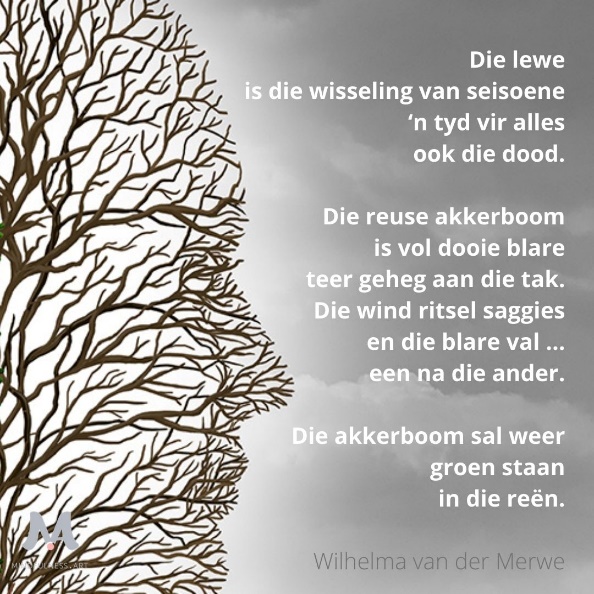 Die leweis die wisseling van seisoene‘n tyd vir allesook die dood.Die reuse akkerboomis vol dooie blareteer geheg aan die tak.Die wind ritsel saggiesen die blare val …een na die ander.Die akkerboom sal weergroen staanin die reën.4 Doen asb vandag die 11 min pragtige asemhalingsmeditasie van Tara Brach vandaghttps://soundcloud.com/immanuel-van-tonder/meditation-mindful-breathing/s-BlsjQ13uQHZ?in=immanuel-van-tonder/sets/meditations/s-jDWy186Cpot